Dear Sir/Madam,
In addition to the information provided in the Collective letter 2/SG13RG-AFR of 30 January 2018, I am pleased to inform you that at the courtesy of our hosting organization, ARTCI, simultaneous interpretation in French and English will be provided for this meeting.Please also note the new workshop title, which is “Standardization of future networks: What opportunities for Africa?”Finally, we would like to inform you that the correct e-mail address for hotel bookings at Hotel Azalaï is reservationaha@azalaihotels.com and the hotel website is www.azalaihotels.com/azalai-hotel-abidjan. 
For Ibis Abidjan Marcory, the e-mail address is abidjan.reservation@accor.com and the hotel website is www.accorhotels.com/Ibis/Abidjan. Bus transportation for Hotel Ile Maurice will be provided.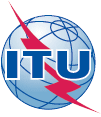 International telecommunication unionTelecommunication Standardization BureauInternational telecommunication unionTelecommunication Standardization BureauGeneva, 8 March 2018Geneva, 8 March 2018Ref:Addendum 1 to TSB Collective letter 2/SG13RG-AFRAddendum 1 to TSB Collective letter 2/SG13RG-AFR-	To Administrations of Member States of the Union; -	To ITU-T Sector Members;-	To ITU-T Associates participating in the work of Study Group 13; -	To ITU Academia;-	To the African Telecommunications Union;-	To the ITU Regional Office for Africa Region-	To Administrations of Member States of the Union; -	To ITU-T Sector Members;-	To ITU-T Associates participating in the work of Study Group 13; -	To ITU Academia;-	To the African Telecommunications Union;-	To the ITU Regional Office for Africa RegionTel:+41 22 730 5126+41 22 730 5126-	To Administrations of Member States of the Union; -	To ITU-T Sector Members;-	To ITU-T Associates participating in the work of Study Group 13; -	To ITU Academia;-	To the African Telecommunications Union;-	To the ITU Regional Office for Africa Region-	To Administrations of Member States of the Union; -	To ITU-T Sector Members;-	To ITU-T Associates participating in the work of Study Group 13; -	To ITU Academia;-	To the African Telecommunications Union;-	To the ITU Regional Office for Africa RegionFax:+41 22 730 5853+41 22 730 5853-	To Administrations of Member States of the Union; -	To ITU-T Sector Members;-	To ITU-T Associates participating in the work of Study Group 13; -	To ITU Academia;-	To the African Telecommunications Union;-	To the ITU Regional Office for Africa Region-	To Administrations of Member States of the Union; -	To ITU-T Sector Members;-	To ITU-T Associates participating in the work of Study Group 13; -	To ITU Academia;-	To the African Telecommunications Union;-	To the ITU Regional Office for Africa RegionEmail:tsbsg13@itu.int tsbsg13@itu.int -	To Administrations of Member States of the Union; -	To ITU-T Sector Members;-	To ITU-T Associates participating in the work of Study Group 13; -	To ITU Academia;-	To the African Telecommunications Union;-	To the ITU Regional Office for Africa Region-	To Administrations of Member States of the Union; -	To ITU-T Sector Members;-	To ITU-T Associates participating in the work of Study Group 13; -	To ITU Academia;-	To the African Telecommunications Union;-	To the ITU Regional Office for Africa RegionWeb:http://itu.int/go/tsg13 http://itu.int/go/tsg13 -	To Administrations of Member States of the Union; -	To ITU-T Sector Members;-	To ITU-T Associates participating in the work of Study Group 13; -	To ITU Academia;-	To the African Telecommunications Union;-	To the ITU Regional Office for Africa Region-	To Administrations of Member States of the Union; -	To ITU-T Sector Members;-	To ITU-T Associates participating in the work of Study Group 13; -	To ITU Academia;-	To the African Telecommunications Union;-	To the ITU Regional Office for Africa RegionSubject:Sixth meeting of ITU-T Study Group 13 Regional Group for Africa (SG13RG-AFR) and Bridging the Standardization Gap (BSG) Hands-on Training; Abidjan, Côte d'Ivoire, 28-29 March 2018Sixth meeting of ITU-T Study Group 13 Regional Group for Africa (SG13RG-AFR) and Bridging the Standardization Gap (BSG) Hands-on Training; Abidjan, Côte d'Ivoire, 28-29 March 2018Sixth meeting of ITU-T Study Group 13 Regional Group for Africa (SG13RG-AFR) and Bridging the Standardization Gap (BSG) Hands-on Training; Abidjan, Côte d'Ivoire, 28-29 March 2018Sixth meeting of ITU-T Study Group 13 Regional Group for Africa (SG13RG-AFR) and Bridging the Standardization Gap (BSG) Hands-on Training; Abidjan, Côte d'Ivoire, 28-29 March 2018Yours faithfully,(signed)Chaesub Lee
Director of the Telecommunication
Standardization Bureau ITU-T SG13RG-AFR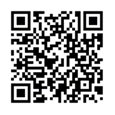 Yours faithfully,(signed)Chaesub Lee
Director of the Telecommunication
Standardization Bureau Latest meeting information